รวมกลุ่มนักเรียนที่สนใจและจัดตั้งโครงงาน
โดยฝึกปฏิบัติในโครงการครู ๕ นาที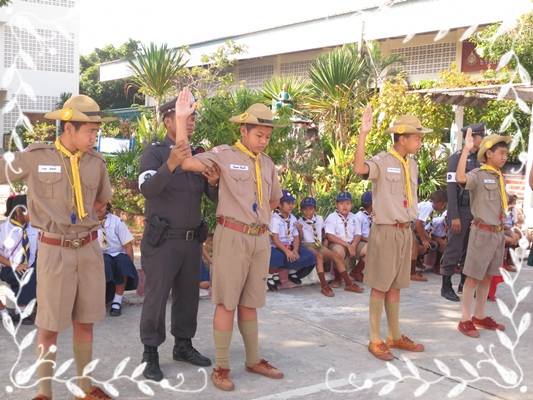 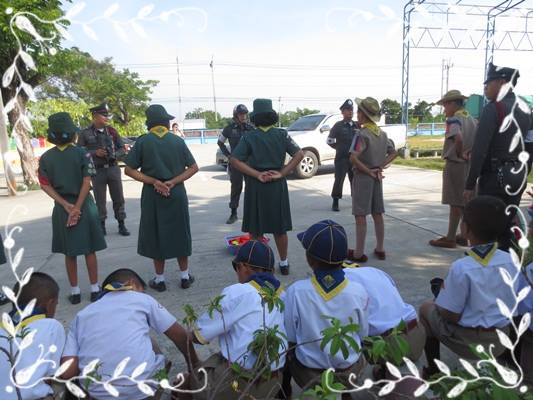 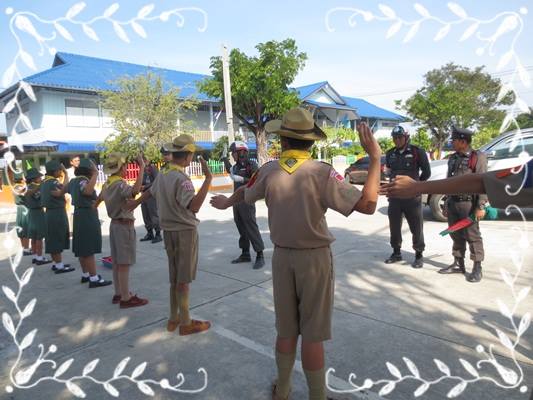 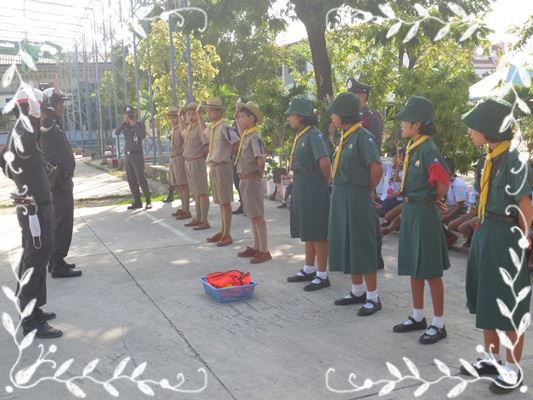 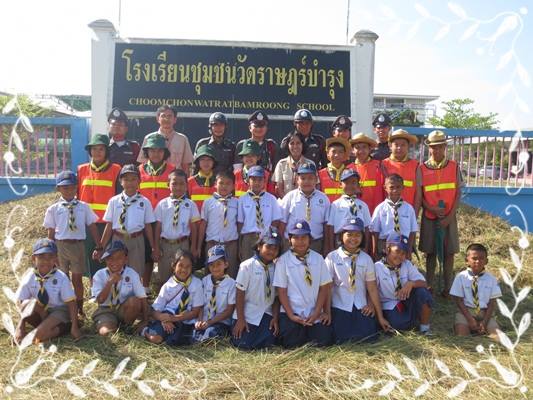 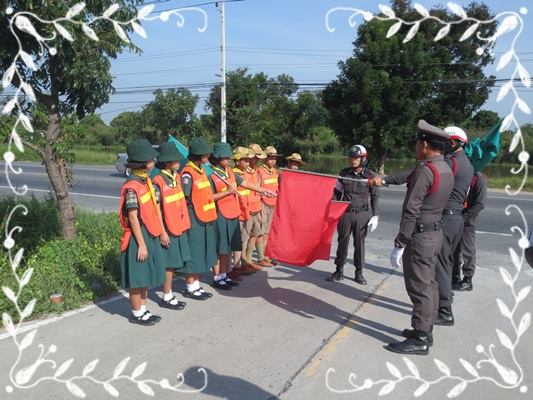 ระดมความคิดและวางแผนการทำงานโดยแบ่งนักเรียนเป็นกลุ่ม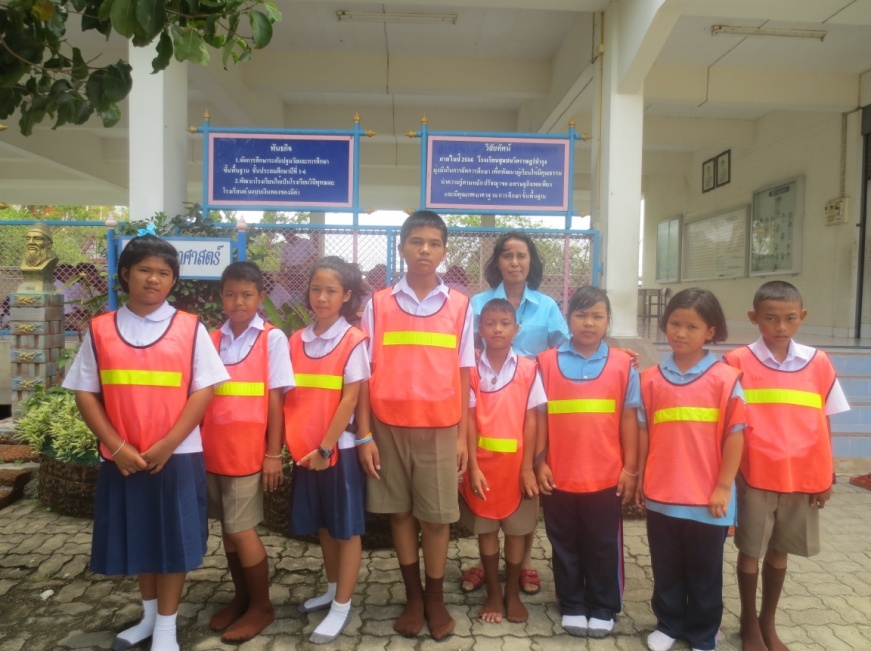 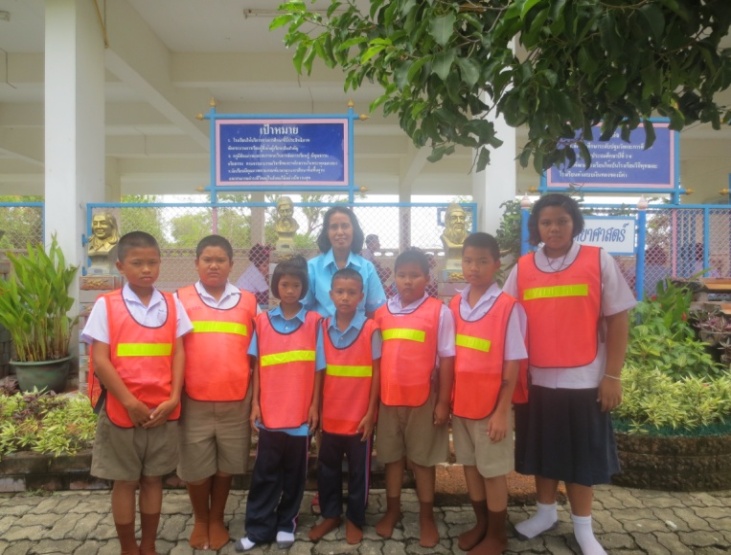 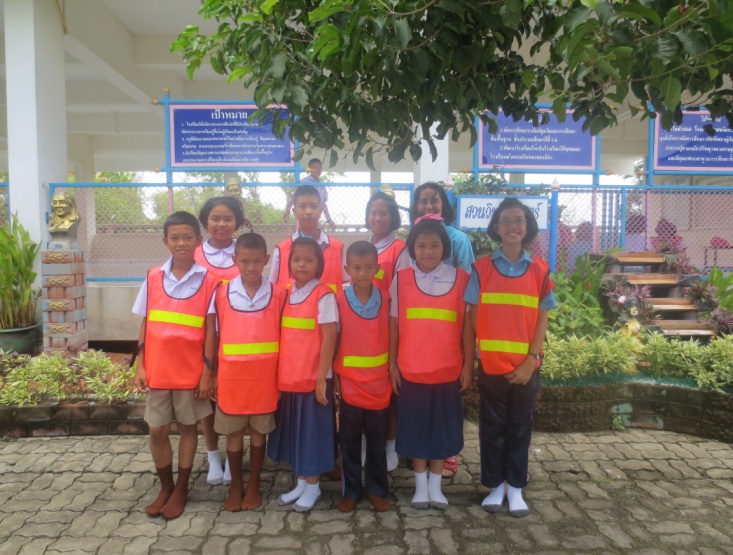 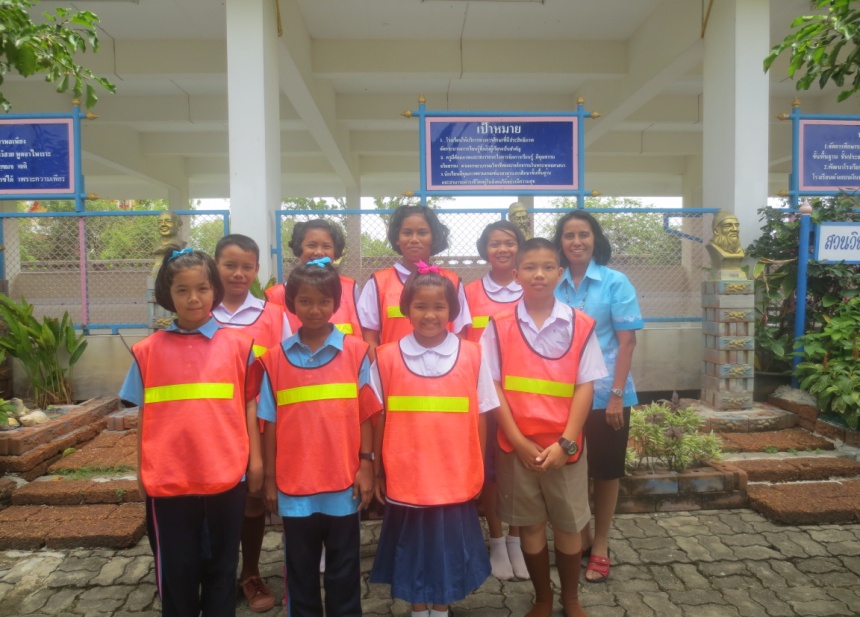 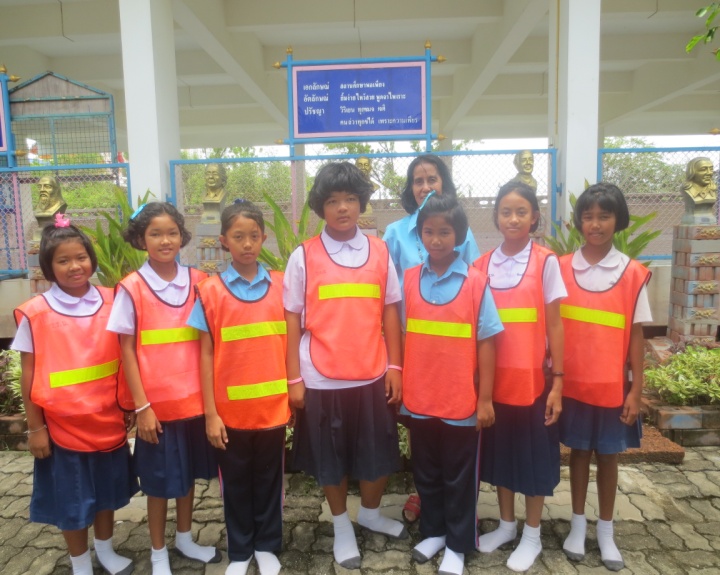 ครูและนักเรียนโรงเรียนนวมินราชินูทิศสวนกุหลาบวิทยาลัยให้ความรู้
ในการจัดกิจกรรมอาสาจราจรน้อย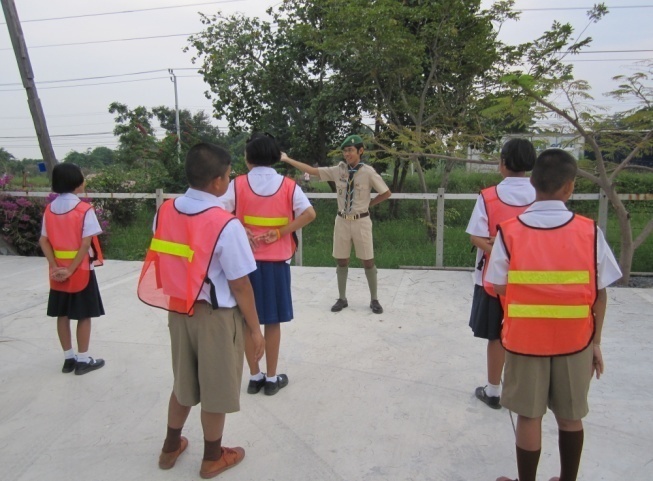 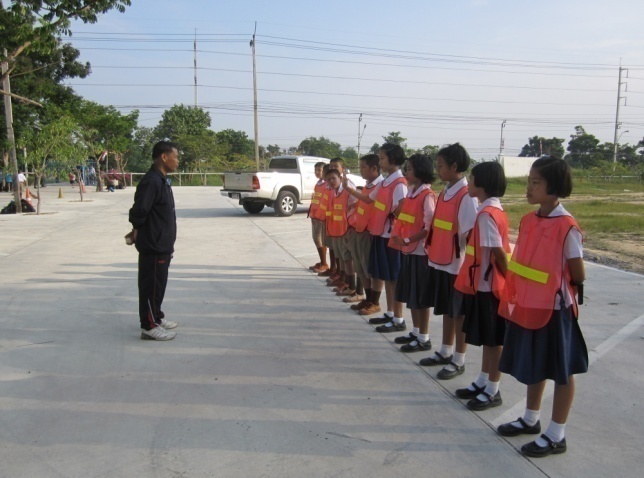 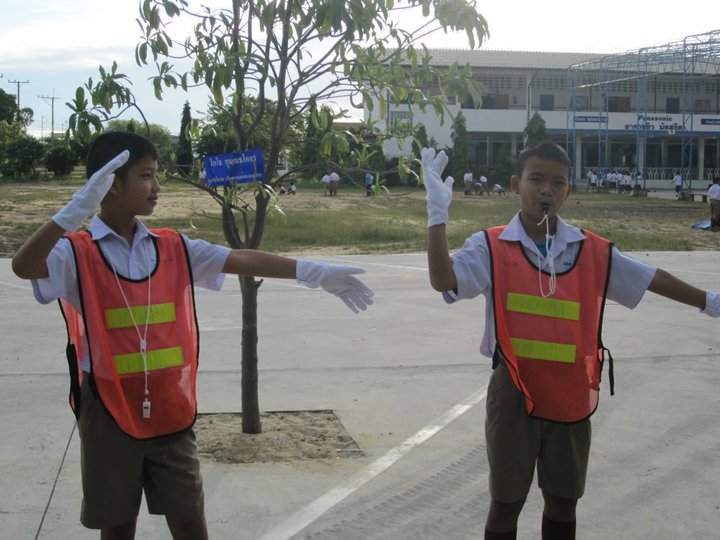 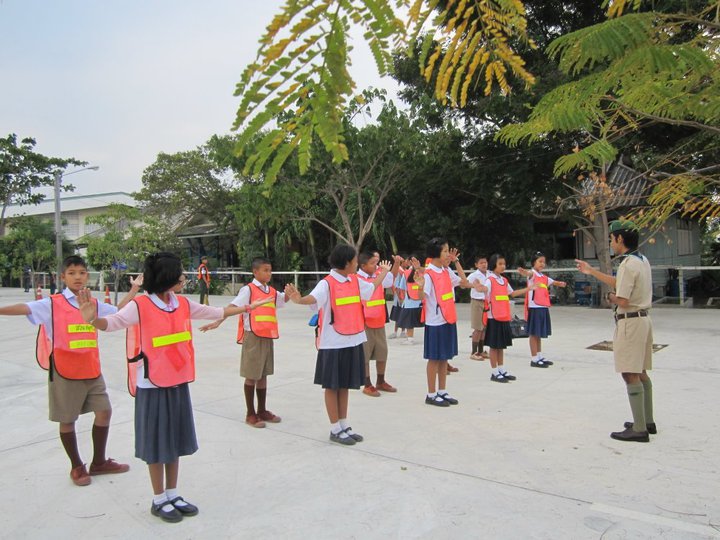 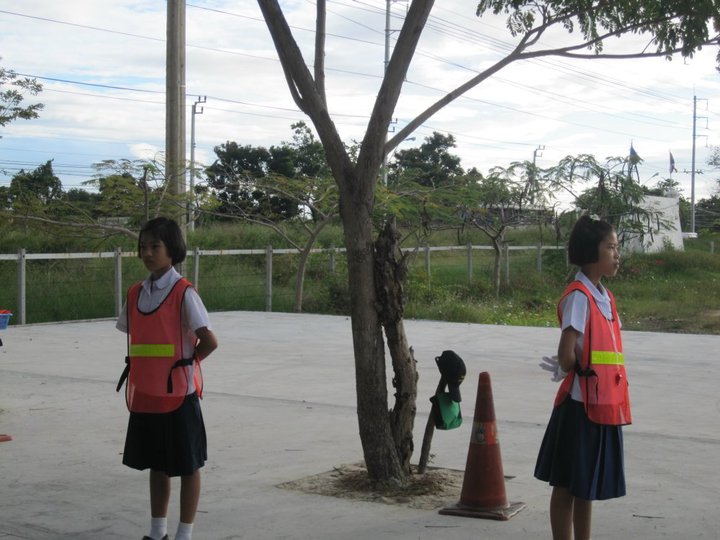 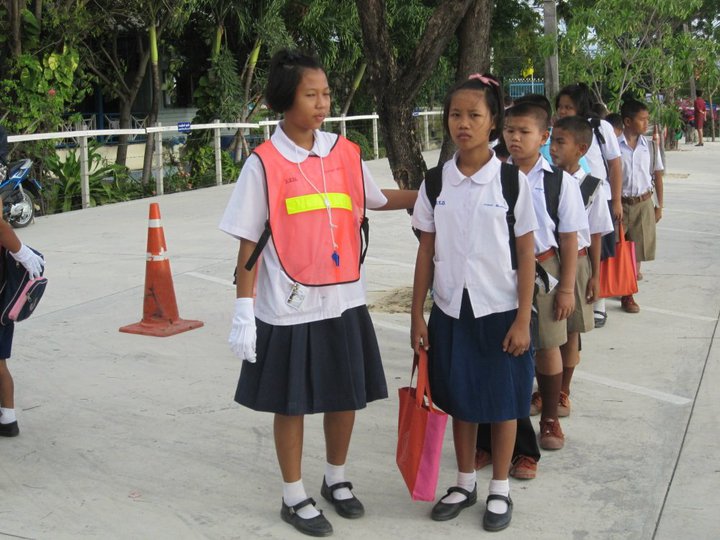      สถานีตำรวจภูธรตำบลบางปู ให้ความรู้และอบรมเรื่องกฎจราจร
สัญญาณมือและสัญญาณนกหวีด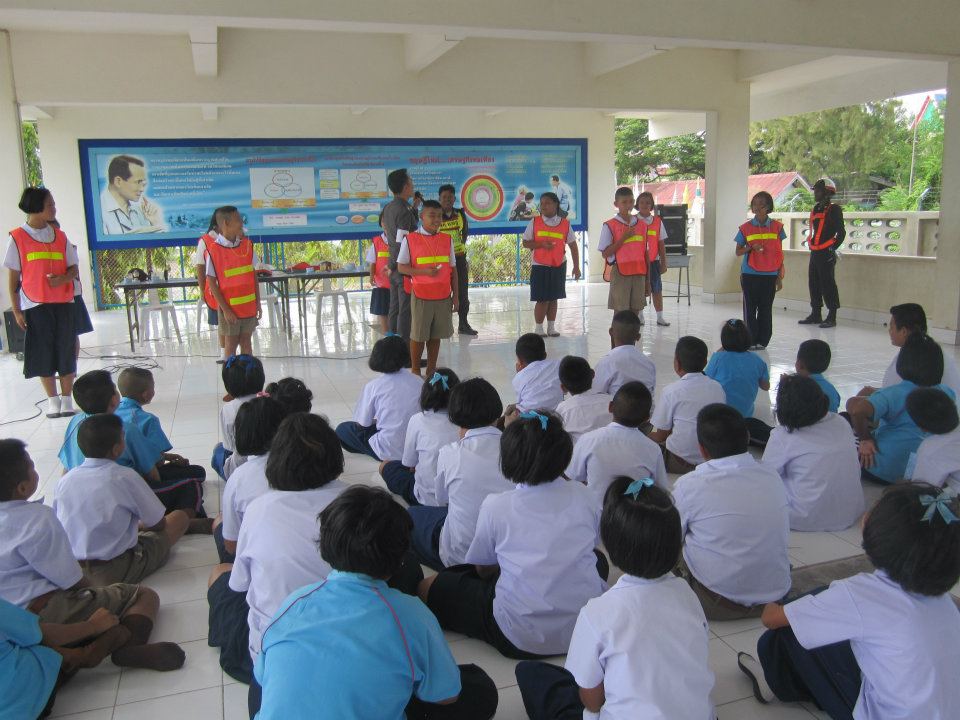 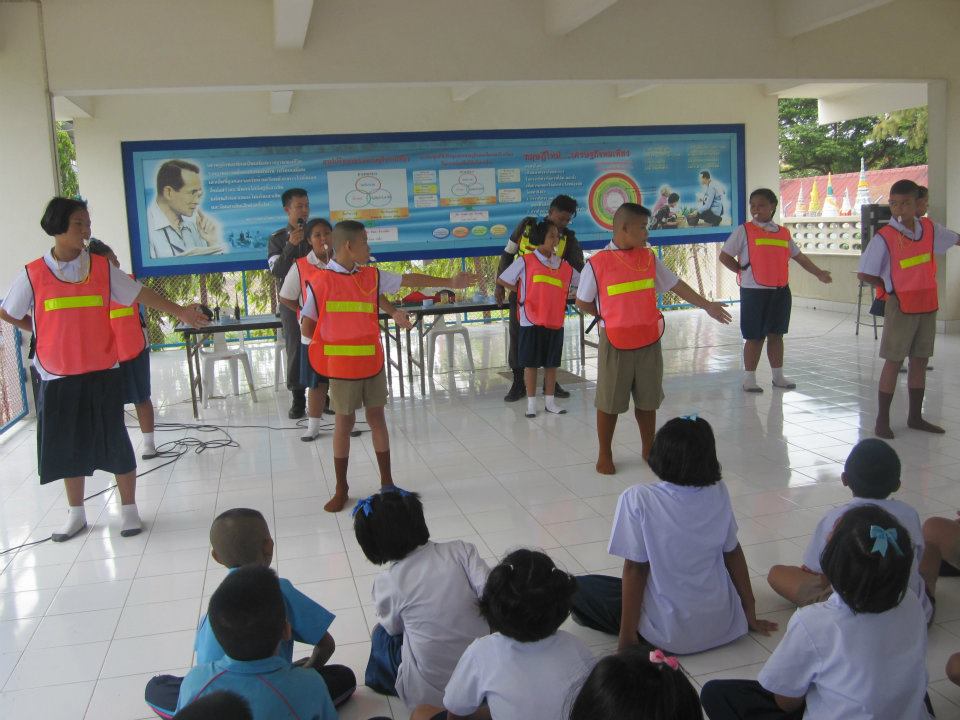 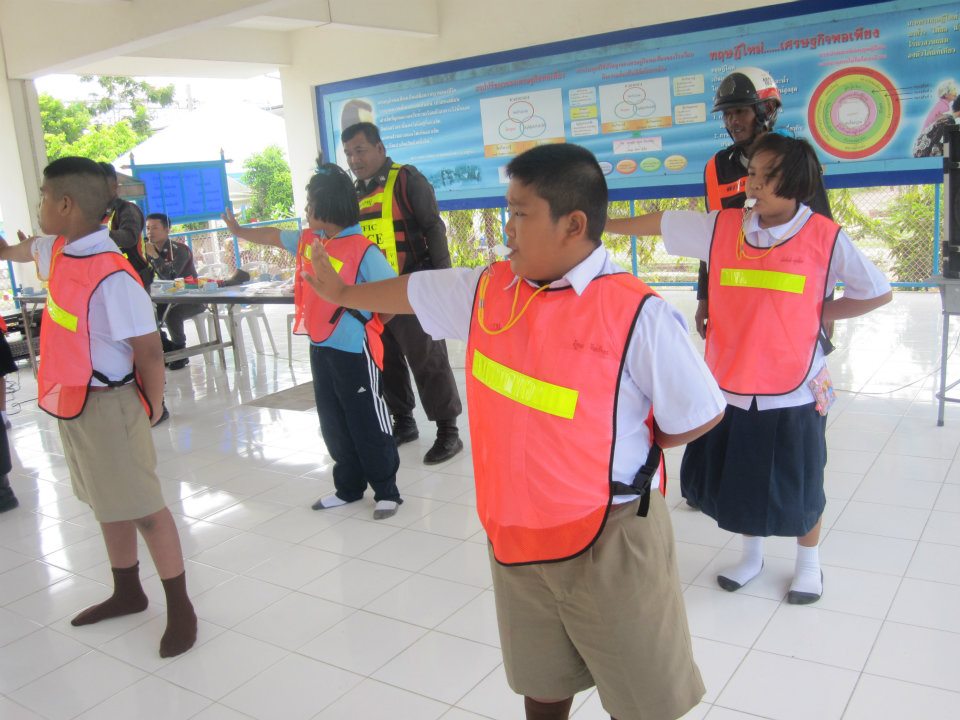 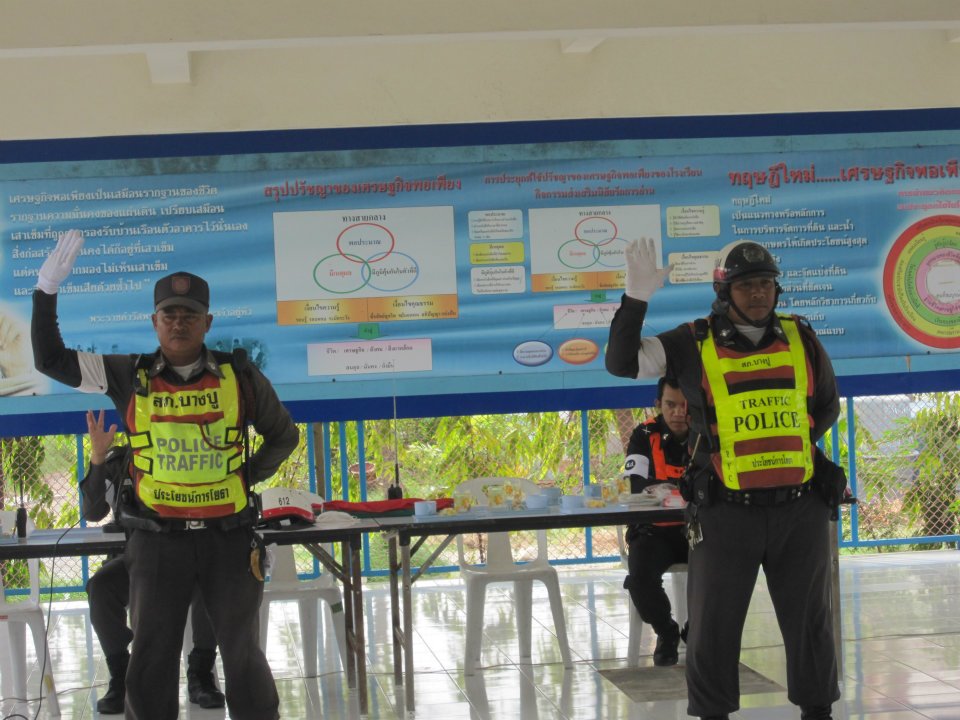 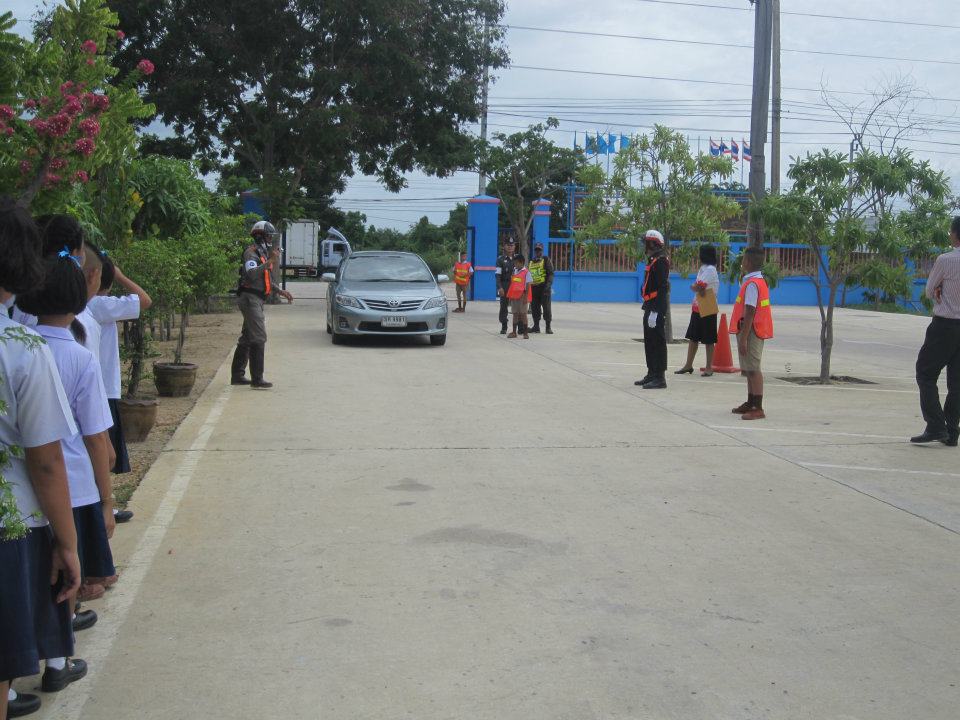 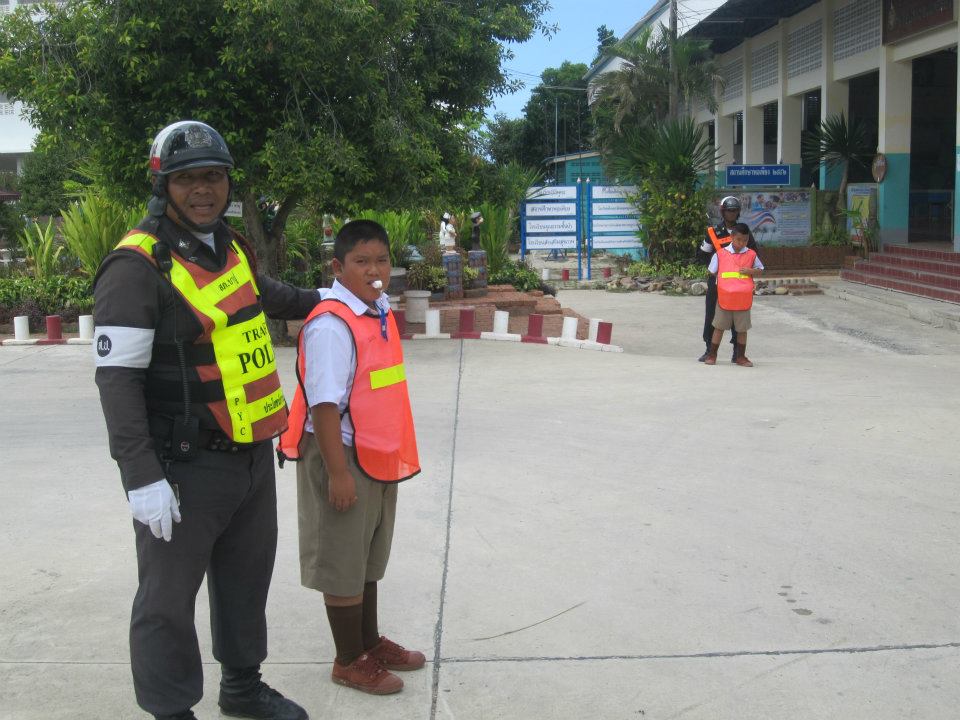            สถานีตำรวจภูธรตำบลบางปู ให้ความรู้และอบรมเรื่องกฎจราจร
และปฏิบัติภาคสนามอาสาจราจรน้อย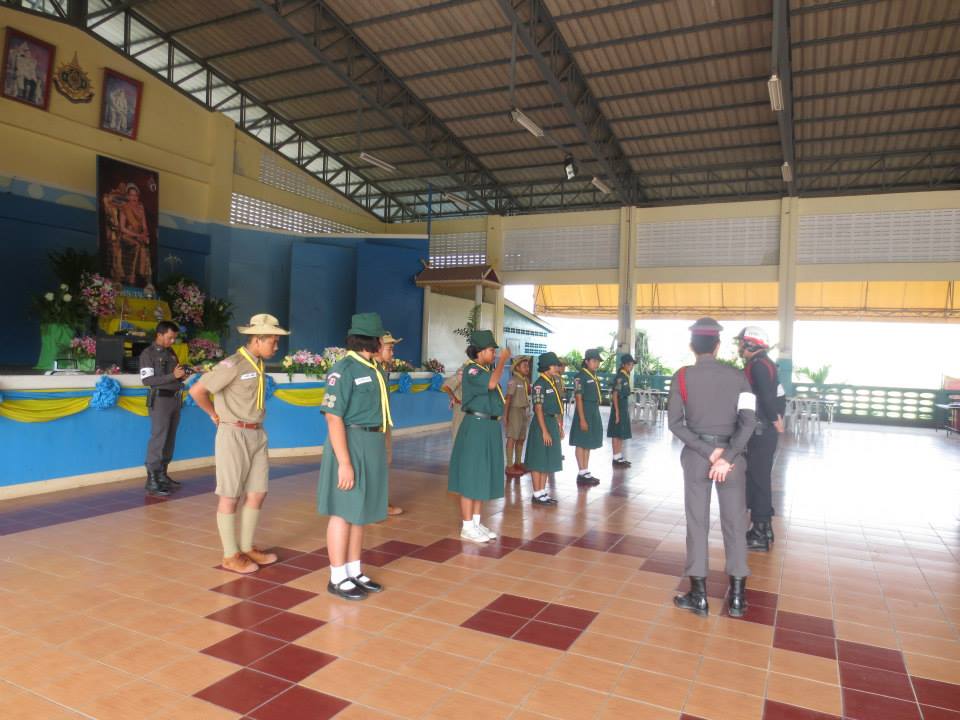 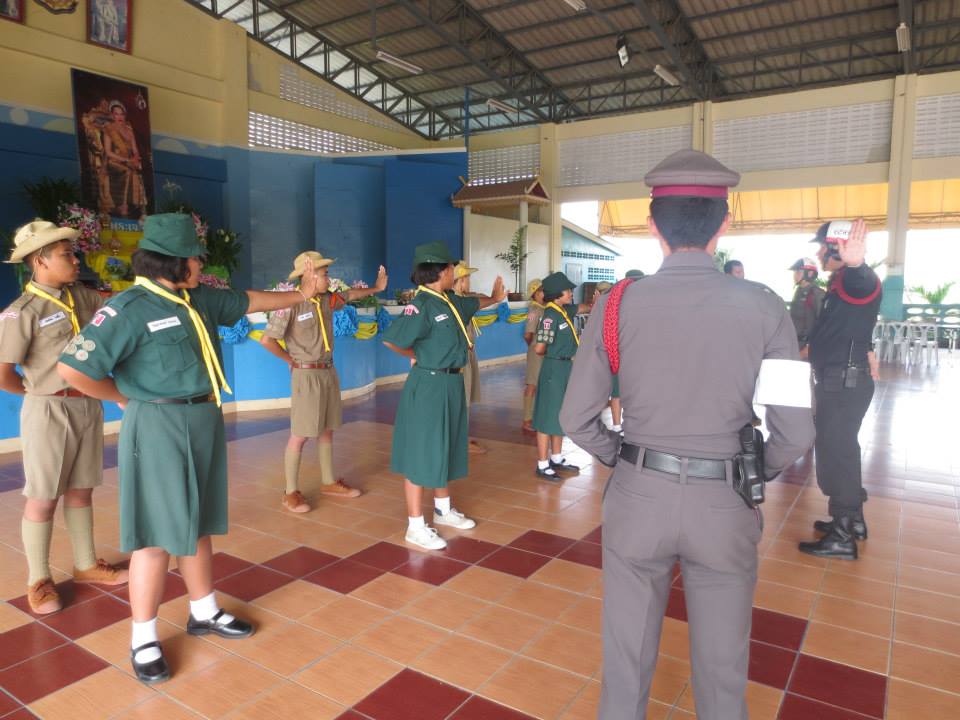 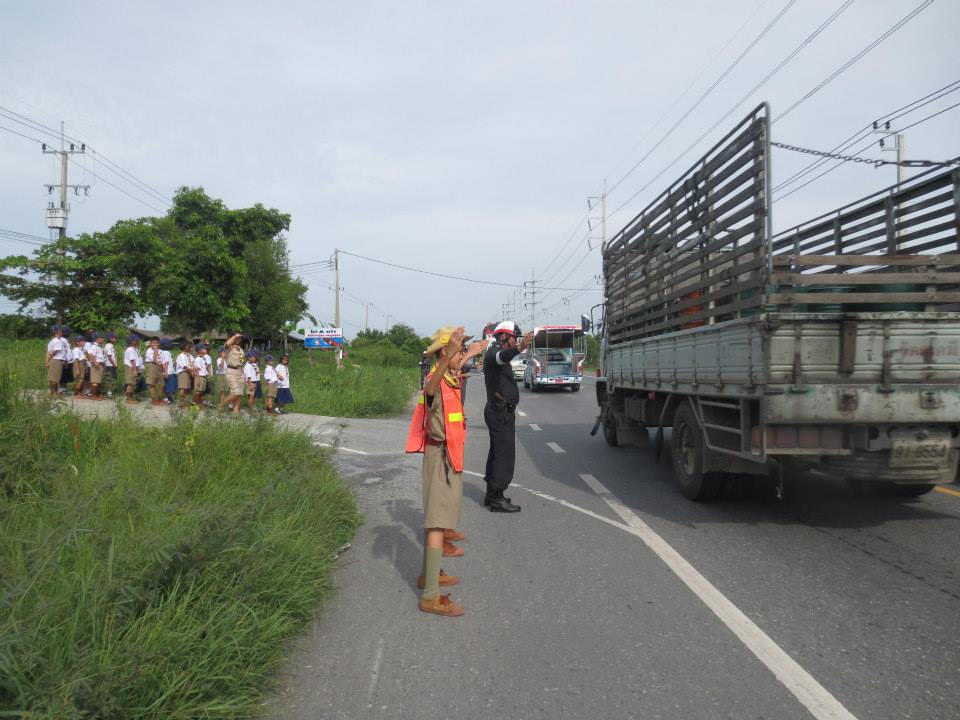 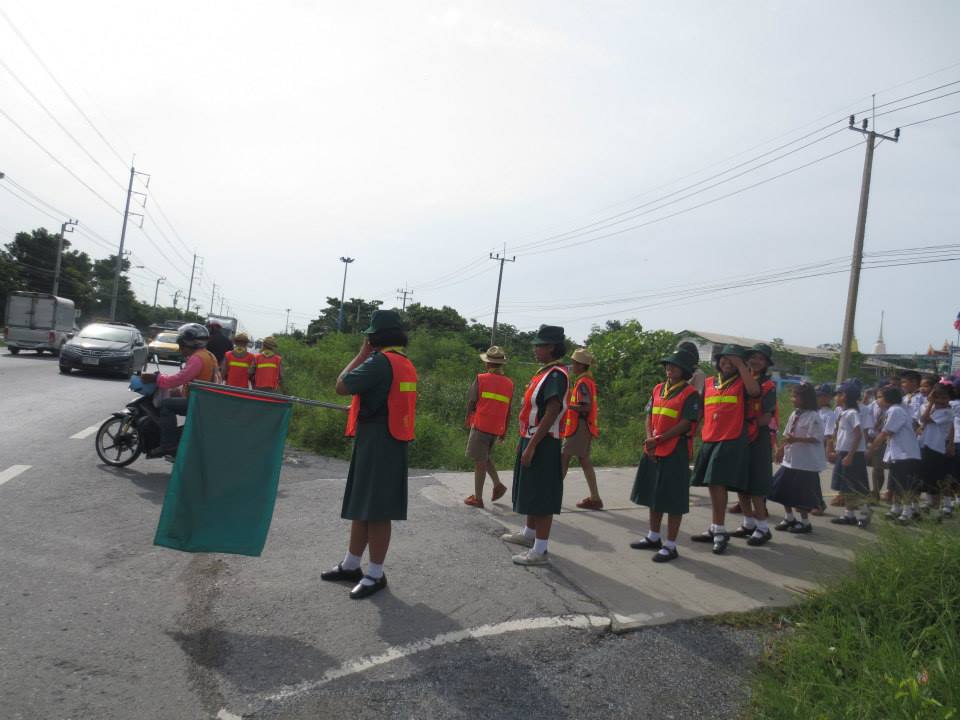 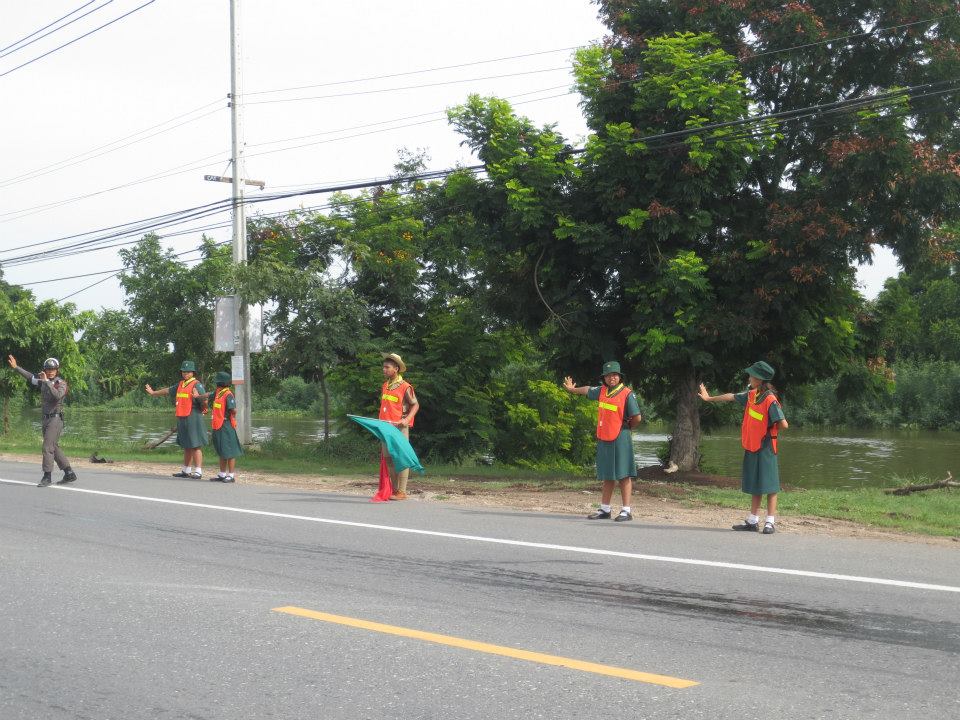 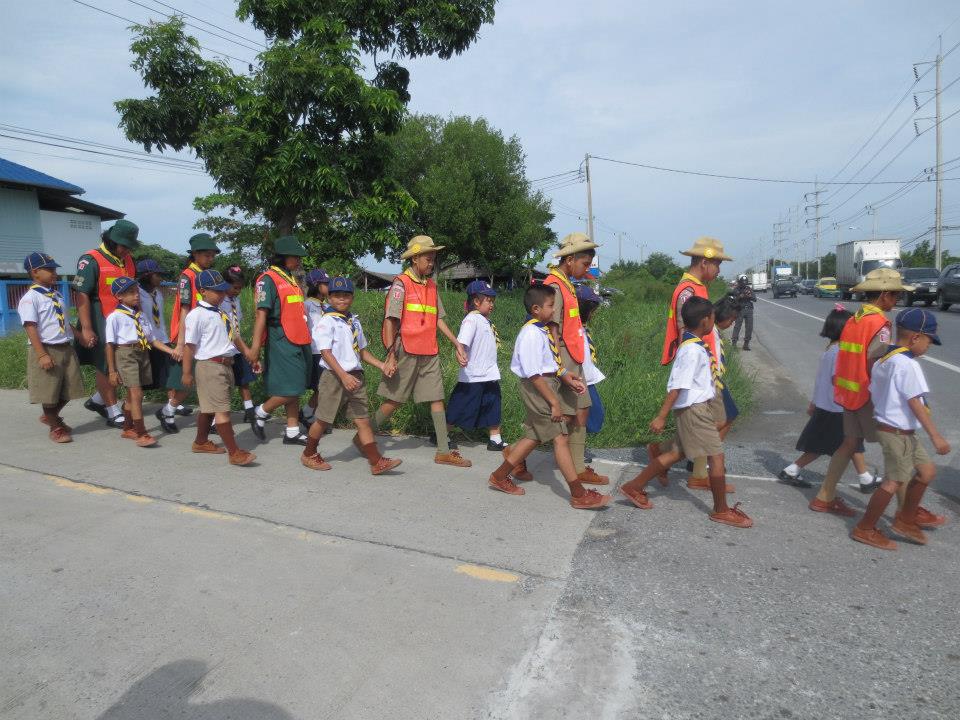 ปฏิบัติอาสาจราจรน้อยแต่ละวัน ณ ถนนหน้าอาคารเรียน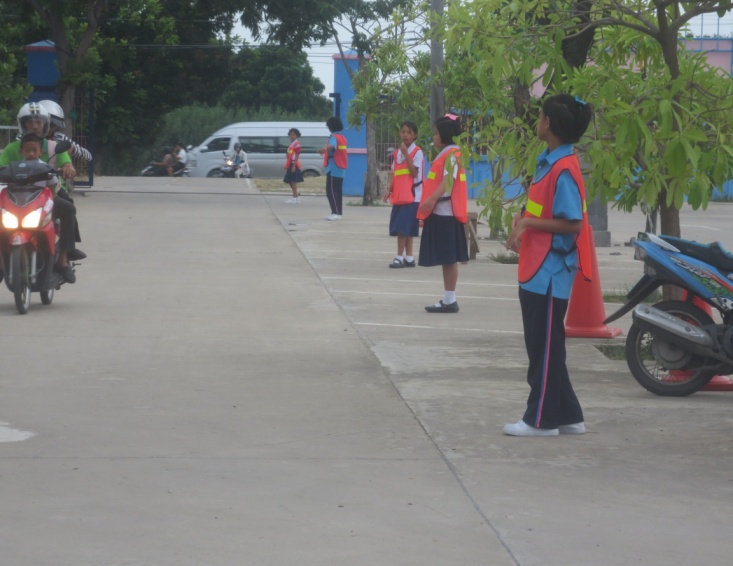 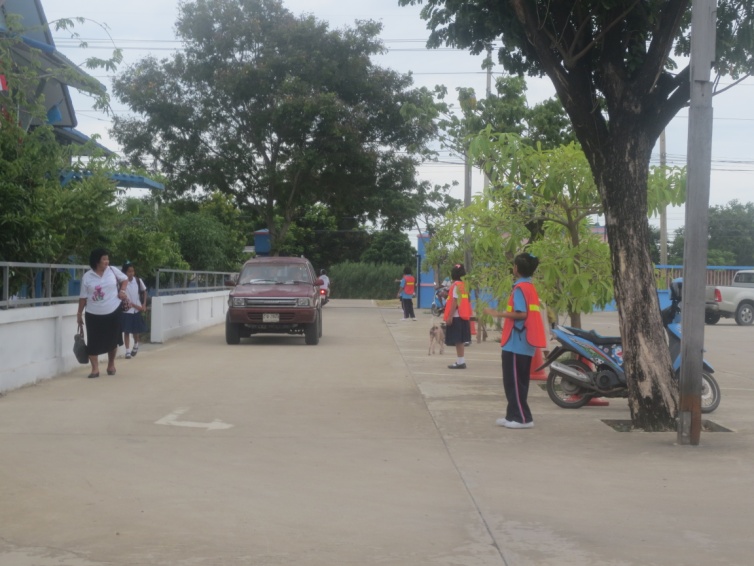 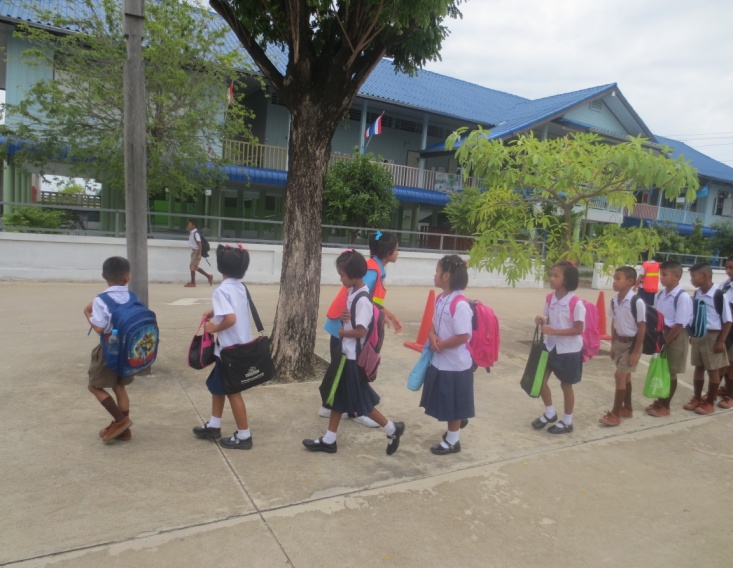 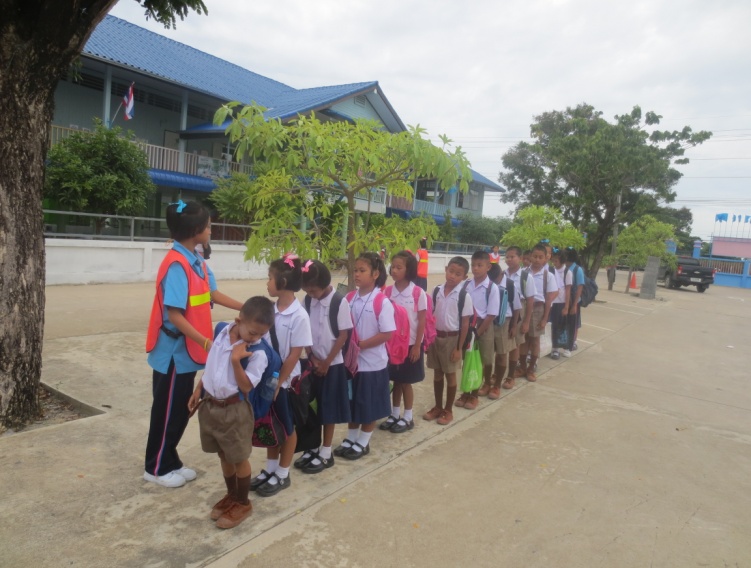 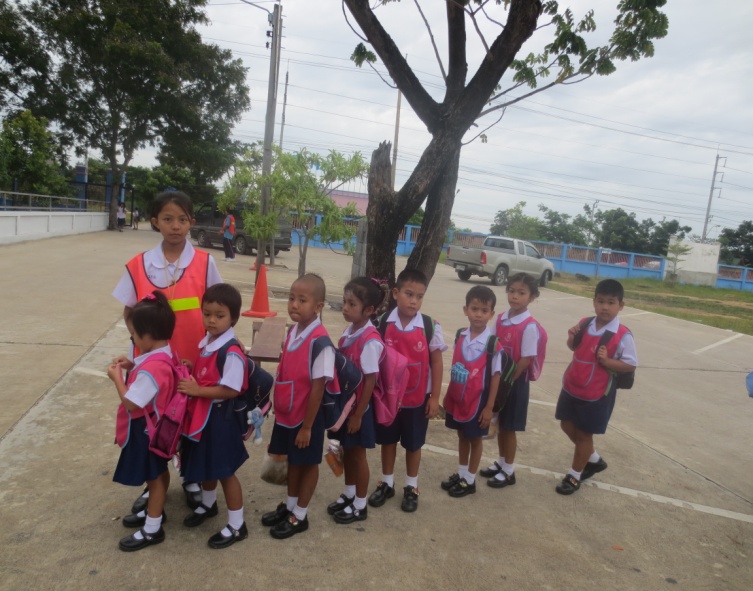 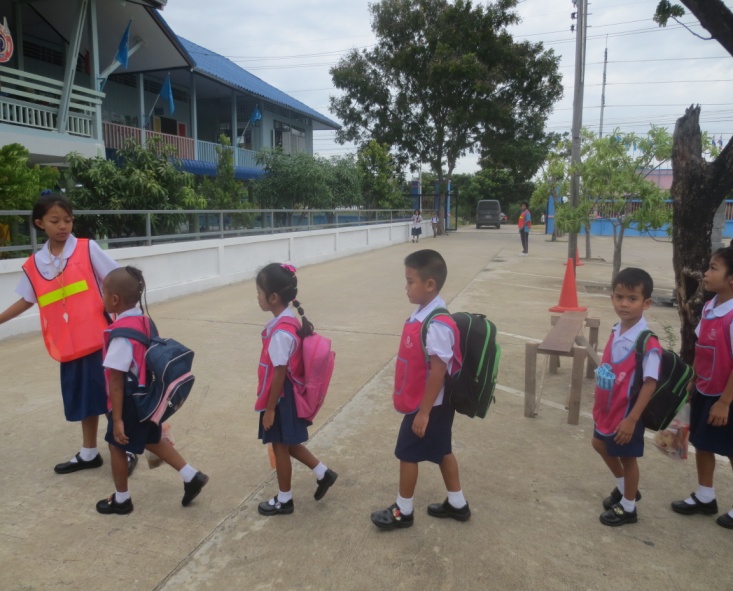 เผยแพร่กิจกรรมอาสาจราจรน้อยแก่ผู้มาศึกษาดูงาน
ณ โรงเรียนชุมชนวัดราษฎ์บำรุง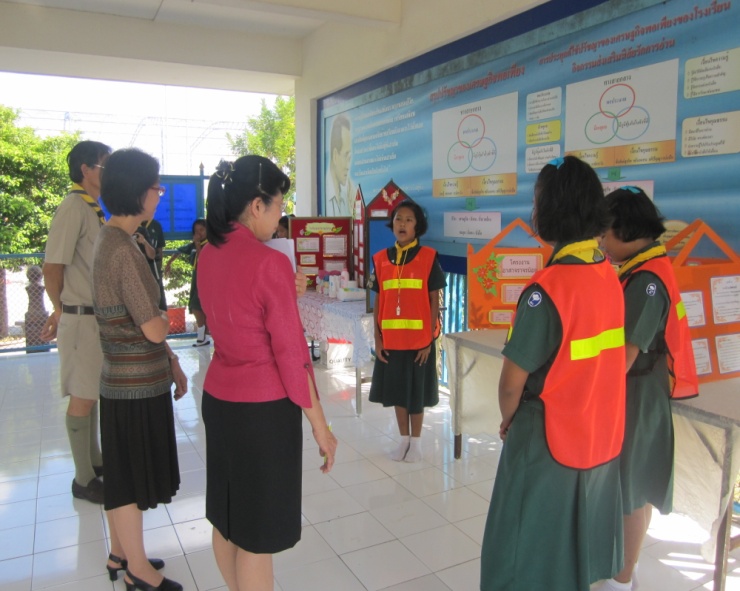 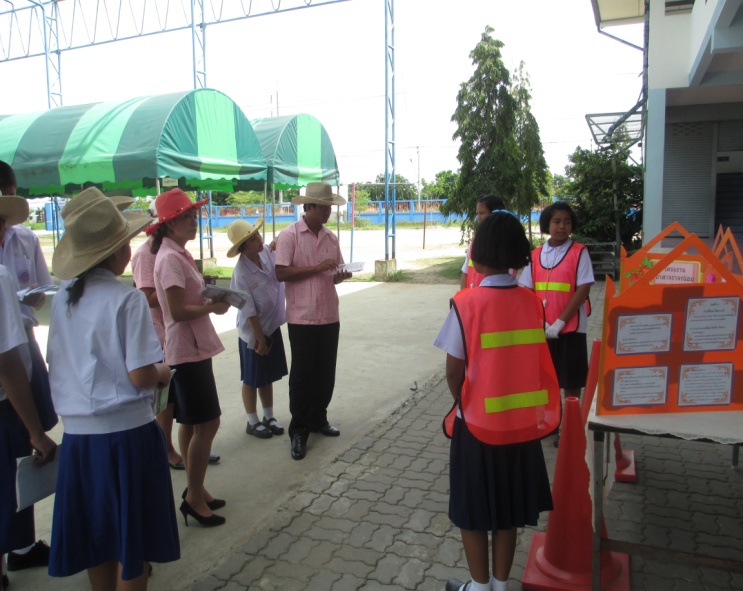 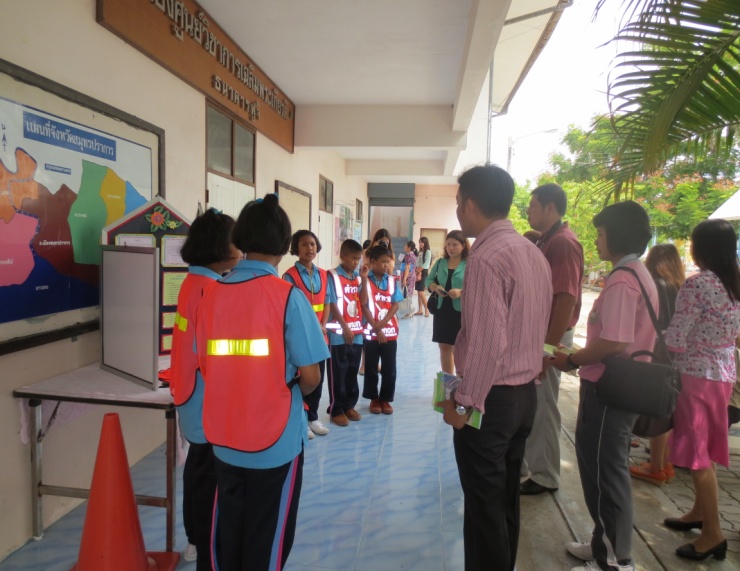 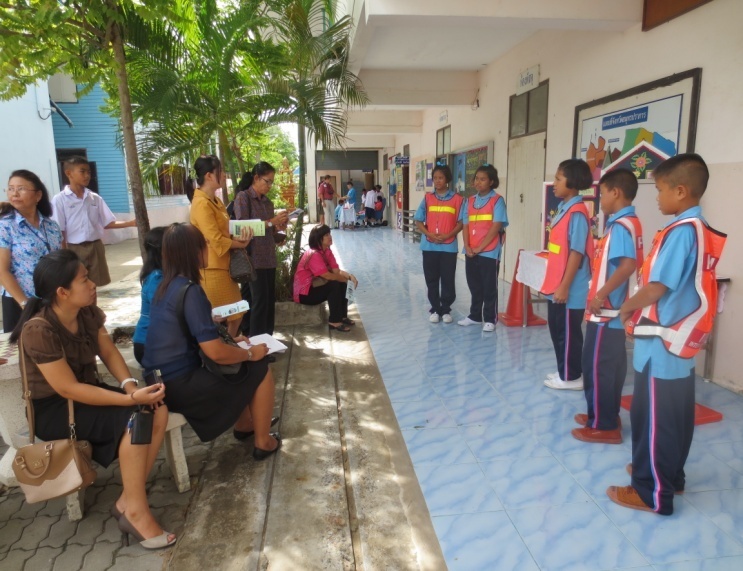 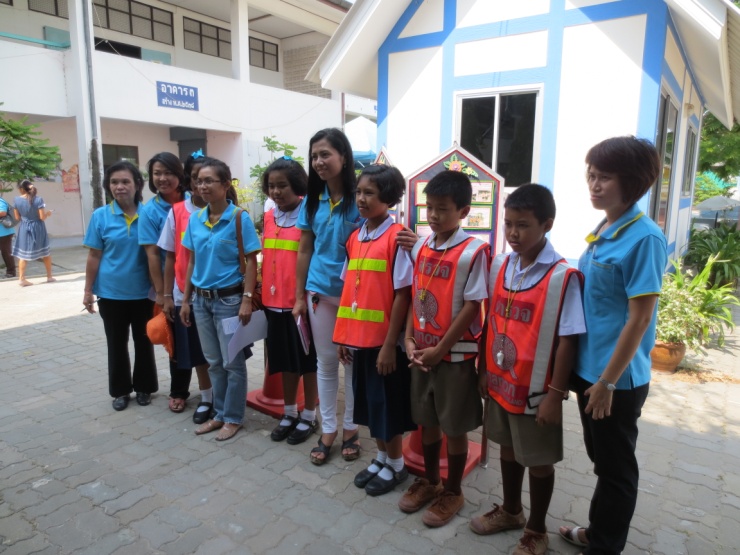 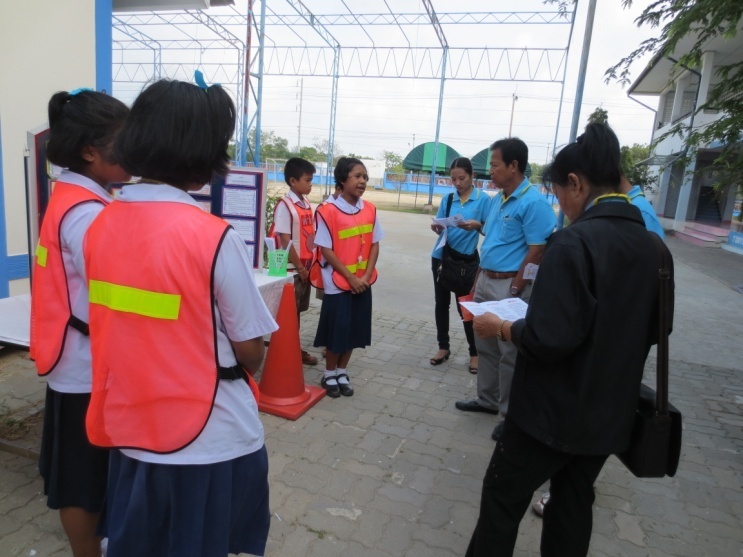 